Il/la sottoscritto/a ______________________________________________ nato/a a ________________________ il____________________ residente a___________________________ Provincia di ___________________ Via/Piazza _______________________________________________n. _________ Codice Fiscale ________________________________________________________, in qualità di ________________________________________________________________________ [indicare se il partecipante rientra tra il personale interno alla Istituzione scolastica]consapevole che la falsità in atti e le dichiarazioni mendaci sono punite ai sensi del codice penale e delle leggi speciali in materia e che, laddove dovesse emergere la non veridicità di quanto qui dichiarato, si avrà la decadenza dai benefici eventualmente ottenuti ai sensi dell’art. 75 del d.P.R. n. 445 del 28 dicembre 2000 e l’applicazione di ogni altra sanzione prevista dalla legge, nella predetta qualità, ai sensi e per gli effetti di cui agli artt. 46 e 47 del d.P.R. n. 445 del 28 dicembre 2000,CHIEDEdi essere ammesso/a a partecipare alla procedura in oggetto. A tal fine, dichiara, sotto la propria responsabilità:che i recapiti presso i quali si intendono ricevere le comunicazioni sono i seguenti:residenza: _____________________________________________________________indirizzo posta elettronica ordinaria: ________________________________________numero di telefono: _____________________________________________________,autorizzando espressamente l’Istituzione scolastica all’utilizzo dei suddetti mezzi per effettuare le comunicazioni;di essere informato/a che l’Istituzione scolastica non sarà responsabile per il caso di dispersione di comunicazioni dipendente da mancata o inesatta indicazione dei recapiti di cui al comma 1, oppure da mancata o tardiva comunicazione del cambiamento degli stessi;di aver preso visione del Decreto e dell’Avviso e di accettare tutte le condizioni ivi contenute;di aver preso visione dell’informativa di cui all’art. 10 dell’Avviso;di prestare il proprio consenso, ai fini dell’espletamento della procedura in oggetto e del successivo conferimento dell’incarico, al trattamento dei propri dati personali ai sensi dell’art. 13 del Regolamento (UE) 2016/679 e del d.lgs. 30 giugno 2003, n. 196.Ai fini della partecipazione alla procedura in oggetto, il sottoscritto/a __________________________________DICHIARA ALTRESÌdi possedere i requisiti di ammissione alla selezione in oggetto di cui all’art. 2 dell’Avviso prot. n. 1986/VII.06 del 22 Aprile 2023 e, nello specifico, di: avere la cittadinanza italiana o di uno degli Stati membri dell’Unione Europea; avere il godimento dei diritti civili e politici; non sia stato/a escluso/a dall’elettorato politico attivo;possieda l’idoneità fisica allo svolgimento delle funzioni cui la presente procedura di selezione si riferisce;non abbia riportato condanne penali e non sia destinatario/a di provvedimenti che riguardano l’applicazione di misure di prevenzione, di decisioni civili e di provvedimenti amministrativi iscritti nel casellario giudiziale; non sia stato/a destituito/a o dispensato/a dall’impiego presso una Pubblica Amministrazione;non sia stato/a dichiarato/a decaduto/a o licenziato/a da un impiego statale;non si trovi in situazione di incompatibilità, ovvero, nel caso in cui sussistano cause di incompatibilità, si impegni a comunicarle espressamente, al fine di consentire l’adeguata valutazione delle medesime;non si trovi in situazioni di conflitto di interessi, neanche potenziale, che possano interferire con l’esercizio dell’incarico;faccia parte del personale interno di ruolo dell’Istituto Comprensivo “A.Vassallo” di Boves; possieda il seguente titolo accademico o di studio: Laurea in Architettura (vecchio ordinamento o Laurea magistrale del nuovo ordinamento); sia iscritto/a all’Ordine degli Architetti. Si allega alla presente curriculum vitae sottoscritto contenente una autodichiarazione di veridicità dei dati e delle informazioni contenute, ai sensi degli artt. 46 e 47 del D.P.R. 445/2000, nonché fotocopia del documento di identità in corso di validità.ISTITUTO COMPRENSIVO STATALE “A. Vassallo” BOVESVia Don Cavallera, 14 – 12012 BOVES (CN) - tel.0171/391870Cod. Fiscale 80015660048 – Cod. meccanografico CNIC809009 – Cod. univoco UF6HRR cnic809009@istruzione.it cnic809009@pec.istruzione.it    https://icvassalloboves.edu.it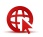 OGGETTO: Piano nazionale di ripresa e resilienza, Missione 4 – Istruzione e ricerca – Componente 1 – Potenziamento dell’offerta dei servizi di istruzione dagli asili nido alle università – Investimento 3.2 “Scuola 4.0. – Scuole innovative, cablaggio, nuovi ambienti di apprendimento e laboratori”, finanziato dall’Unione europea – Next generation EU – “Azione 1: Next generation classrooms – Ambienti di apprendimento innovativi”ALLEGATO “A” ALL’AVVISODOMANDA DI PARTECIPAZIONEProcedura di selezione per il conferimento di un incarico individuale, avente ad oggetto un incarico individuale, avente ad oggetto la realizzazione del progetto riguardante gli ambienti di apprendimento innovativi (Investimento 3.2 “Scuola 4.0. – Scuole innovative, cablaggio, nuovi ambienti di apprendimento e laboratori”, finanziato dall’Unione europea – Next Generation EU – “Azione 1: Next generation classrooms).Luogo e dataFirma del Partecipante_______________, __________________________________________